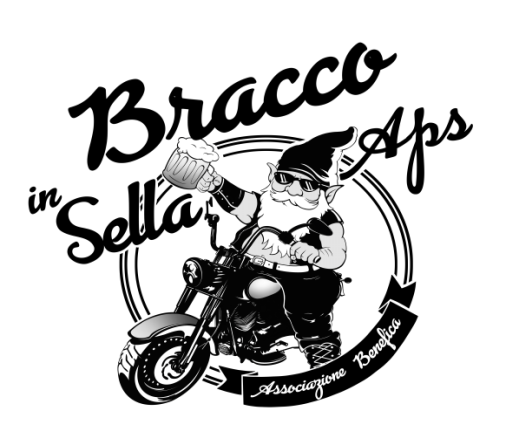 Dal 5 luglio al 28 agostoDal lunedì al sabato dalle ore 8.00 alle ore 14.30Mare  	gite     laboratori   	giochi       animazioneRivolto a bambini e ragazzi residenti e nondai  3 ai 14 anni Iscrizioni aperte dal 10 giugno 2021 fino ad esaurimento dei posti disponibiliPer ulteriori informazioni e per iscriversi rivolgersi presso: Blu Bar- Via A. Caveri n. 6 ( meglio al pomeriggio) otelefonare al numero 3286283395Dal 5 luglio al 28 agostoDal lunedì al sabato dalle ore 8.00 alle ore 14.30Mare  	gite     laboratori   	giochi       animazioneRivolto a bambini e ragazzi residenti e nondai  3 ai 14 anni Iscrizioni aperte dal 10 giugno 2021 fino ad esaurimento dei posti disponibiliPer ulteriori informazioni e per iscriversi rivolgersi presso: Blu Bar- Via A. Caveri n. 6 ( meglio al pomeriggio) otelefonare al numero 3286283395QuotaSettimanale    Euro  80,00Mensile    Euro 230,00Pasto al giorno          Euro 4,00Iscrizione (esente per gli associati Bracco in Sella Aps )         Euro 30,00Riduzione retta del 25% per il secondo figlio e del 50% per il terzo figlio frequentantiRiduzione retta del 25% per il secondo figlio e del 50% per il terzo figlio frequentantiQuotaSettimanale    Euro  80,00Mensile    Euro 230,00Pasto al giorno          Euro 4,00Iscrizione (esente per gli associati Bracco in Sella Aps )         Euro 30,00Riduzione retta del 25% per il secondo figlio e del 50% per il terzo figlio frequentantiRiduzione retta del 25% per il secondo figlio e del 50% per il terzo figlio frequentanti